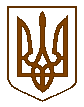 УКРАЇНАЧЕРНІГІВСЬКА МІСЬКА РАДАВИКОНАВЧИЙ КОМІТЕТР І Ш Е Н Н Я2 червня 2016 року                      м. Чернігів                                    № 231Про затвердження та наданнямістобудівних умов і обмежень забудови земельних ділянокРозглянувши клопотання керівників підприємств та організацій, звернення власників/користувачів земельних ділянок, пропозиції управління архітектури та містобудування міської ради та керуючись підпунктом 9 пункту «а» частини 1 статті 31 Закону України «Про місцеве самоврядування в Україні», абзацом 4 частини 1 статті 14 Закону України «Про основи містобудування», статтями 29 та 40 Закону України «Про регулювання містобудівної діяльності», рішенням Чернігівської міської ради від 31 травня 2007 року «Про делегування повноважень» (17 сесія 5 скликання) із доповненнями (52 сесія 5 скликання), виконавчий комітет міської ради вирішив:1. Затвердити  та  надати  містобудівні   умови   і    обмеження    забудови земельних ділянок:	1.1. Казіміру Олексію Вікторовичу  для будівництва індивідуального гаража по вул. . . . на орендованій земельній ділянці.Встановити розмір пайового  внеску на розвиток інженерно-транспортної та соціальної інфраструктури міста 10 % загальної кошторисної вартості будівництва об’єкта.1.2. Релігійній громаді Церкви Євангельських християн – баптистів «Віфанія» міста Чернігова для будівництва культової споруди (каплички) по вул. Незалежності, 11 на земельній ділянці, яка знаходиться в постійному користуванні.Встановити розмір пайового  внеску на розвиток інженерно-транспортної та соціальної інфраструктури міста 10 % загальної кошторисної вартості будівництва об’єкта.1.3. Богдану Юрію Дмитровичу для  будівництва пункту технічного обслуговування автомобілів по вул. . . .  на власній земельній ділянці.Встановити розмір пайового  внеску на розвиток інженерно-транспортної та соціальної інфраструктури міста 10 % загальної кошторисної вартості будівництва об’єкта.1.4. Відмовити Іконнікову Юрію Анатолійовичу, Іконніковій Наталії Юріївні, Іконніковій Любові Арсентіївні, Іконніковій Ользі Юріївні для реконструкції власної квартири № . . . по вул. . . . з приєднанням сходової клітини для покращання умов проживання.1.5. Графській Олені Вікторівні для реконструкції існуючого аеровокзального комплексу для улаштування ділянки  з виробництва телекомунікаційного обладнання та матеріалів на орендованій земельній ділянці за адресою: м. Чернігів, . . .Встановити розмір пайового  внеску на розвиток інженерно-транспортної та соціальної інфраструктури міста 10 % загальної кошторисної вартості будівництва об’єкта.1.6. Управлінню житлово-комунального господарства Чернігівської міської ради для розроблення робочого проекту на капітальний ремонт ділянки дороги по проспекту Перемоги м. Чернігова.Встановити розмір пайового  внеску на розвиток інженерно-транспортної та соціальної інфраструктури міста 10 % загальної кошторисної вартості будівництва об’єкта.1.7. Управлінню житлово-комунального господарства Чернігівської міської ради для розроблення робочого проекту на капітальний ремонт ділянки дороги по вул. Івана Мазепи м. Чернігова.Встановити розмір пайового  внеску на розвиток інженерно-транспортної та соціальної інфраструктури міста 10 % загальної кошторисної вартості будівництва об’єкта.1.8. Управлінню житлово-комунального господарства Чернігівської міської ради для розроблення робочого проекту на капітальний ремонт ділянки дороги із забезпеченням водовідведення по вул. Жабинського м. Чернігова.Встановити розмір пайового  внеску на розвиток інженерно-транспортної та соціальної інфраструктури міста 10 % загальної кошторисної вартості будівництва об’єкта.1.9. Релігійній громаді Української Православної Церкви парафії Різдва Богородиці м Чернігова для будівництва культової споруди – Храму Різдва Богородиці по вул. Масанівській, 44а на земельній ділянці, яка знаходиться в постійному користуванні.Встановити розмір пайового  внеску на розвиток інженерно-транспортної та соціальної інфраструктури міста 10 % загальної кошторисної вартості будівництва об’єкта.1.10. Комунальному підприємству «Паркування та ринок» Чернігівської міської ради для будівництва стаціонарного автомобільного газозаправного пункту (АГЗП) з автомийкою та станцією технічного обслуговування (СТО) автомобілів на перехресті просп. Миру та вул. Кільцевої на земельній ділянці, яка надана в постійне користування.Встановити розмір пайового  внеску на розвиток інженерно-транспортної та соціальної інфраструктури міста 10 % загальної кошторисної вартості будівництва об’єкта.1.11. Аблапохіній Тамарі Григорівні, Барило Аллі Леонідівні, Горнашку Петру Федоровичу для реконструкції приміщення міні-пивоварні з прибудовою та надбудовою по вул. . . .  на орендованій земельній ділянці.Встановити розмір пайового  внеску на розвиток інженерно-транспортної та соціальної інфраструктури міста 10 % загальної кошторисної вартості будівництва об’єкта.1.12. Лунегову Вадиму Юрієвичу для реконструкції спортивно-оздоровчого комплексу з надбудовою другого поверху над одноповерховою частиною комплексу для улаштування   кімнат   відпочинку    для   футболістів, тенісистів малого та великого тенісу по вул. . . . .Встановити розмір пайового  внеску на розвиток інженерно-транспортної та соціальної інфраструктури міста 10 % загальної кошторисної вартості будівництва об’єкта.1.13.  Товариству з обмеженою відповідальністю «Сервіс-центр»  для будівництва торгових рядів на території центрального ринку замість згорівшої нежитлової будівлі по вул. Ринковій, 1  на орендованій земельній ділянці.Встановити розмір пайового  внеску на розвиток інженерно-транспортної та соціальної інфраструктури міста 10 % загальної кошторисної вартості будівництва об’єкта.          1.14. Товариству з обмеженою відповідальністю торгово-виробничій компанії  «Полюс СП» для прибудови складського приміщення до існуючої нежитлової будівлі по вул. Старобілоуській, 73 за згодою Безнощенка Олександра Ігоровича.Встановити розмір пайового  внеску на розвиток інженерно-транспортної та соціальної інфраструктури міста 10 % загальної кошторисної вартості будівництва об’єкта.1.15. Об’єднанню співвласників багатоквартирного будинку «Привокзальне» для реконструкції застарілого житлового фонду – багатоквартирного житлового будинку, шляхом будівництва уніфікованого житла підвищеної комфортності серії «УСБ-2015» - багатоквартирного житлового будинку з вбудованими об’єктами соціальної інфраструктури, господарськими приміщеннями та автономним джерелом теплопостачання в кожній квартирі по вул. Текстильників, 26 на земельній ділянці, яка знаходиться в постійному користуванні. Встановити розмір пайового  внеску на розвиток інженерно-транспортної та соціальної інфраструктури міста: для житлових приміщень 4%, для нежитлових приміщень 10 % загальної кошторисної вартості будівництва об’єкта.2. Внести зміни:2.1. До пункту 1.6. рішення виконавчого комітету Чернігівської міської ради від 5 травня 2015 року № 176  «Про затвердження та надання містобудівних умов і обмежень забудови земельних ділянок» і викласти в такій редакції: «Управлінню житлово-комунального господарства Чернігівської   міської   ради    для   капітального    ремонту   проспекту    Миру м. Чернігова.Встановити розмір пайового  внеску на розвиток інженерно-транспортної та соціальної інфраструктури міста 10 % загальної кошторисної вартості будівництва об’єкта».2.2. До пункту 1.2. рішення виконавчого комітету Чернігівської міської ради від 20 травня 2015 року № 215  «Про затвердження та надання містобудівних умов і обмежень забудови земельних ділянок» і викласти в такій редакції: «Комунальному підприємству «Чернігівбудінвест» Чернігівської міської ради для будівництва двох  багатоповерхових житлових будинків № 1 та № 2 з автономним джерелом теплопостачання в кожній квартирі та нежитловими приміщеннями в підвалі та на першому поверсі по вул. Любецькій, 2а (будівельна адреса) на земельній ділянці, яка надана в постійне користування. Встановити розмір пайового  внеску на розвиток інженерно-транспортної та соціальної інфраструктури міста: для житлових приміщень 4%, для нежитлових приміщень 10 % загальної кошторисної вартості будівництва об’єкта».3. Затвердити  протокол № 2 засідання постійно діючої міжвідомчої комісії виконавчого комітету Чернігівської міської ради з розгляду питань, пов’язаних з відключенням квартир споживачів від мереж централізованого опалення та постачання гарячої води від 30 травня 2016 року, що додається.		4. Контроль за виконанням цього рішення покласти на заступника міського голови  Бондарчука В. М.Міський голова	                                                                         В. А. Атрошенко  Секретар міської ради                                                                 В. Е. Бистров